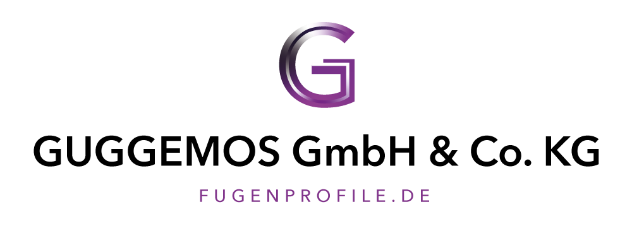 Profilsystem Herkules SAN1MAusschreibungstext:
 orange markierte Angaben sind vom Planer auf das jeweilige BV. anzupassen _________ mHerstellen einer Dehnfuge im Bereich von bestehenden Bauteilen auf neue Bauteile mit Schwerlastfugenprofil Herkules SAN1MProfilsystem mit zweiteiligem Profilkopf als Auszugsüberdeckung. Vor Betoneinbau auf oberflächenfertige Höhe der Betonbodenplatte setzen. Stirnseitige Montage am bestehenden Bauteil. Kraftschlüssiger Verbund an den bestehenden Bauteilen mittels Schraubanker SA8. Anarbeiten mit Epoxydharzmörtel.Querkraftverdübelung gegen horizontalen und vertikalen Versatz der Bodenplatteanordnen von Bohrlöchern an der Stirnseite des bestehenden BauteilsQuerkraftdübel QK20/25, e = 500 mm, kunststoffbeschichtet(Prüfbericht über Auszugsverhalten der TU München erforderlich)Profilbezeichnung:		Herkules SAN1MProfilhöhe: 			170 mmProfilkopf: 			rostschutzgrundiert / feuerverzinkt / Edelstahl Werkstoff 1.431Querkraftdübel: 		Ø 20 mm / Ø 25 mm Länge 400 mmElementlänge: 		3000 mm€ __________/ lfm	€  ______________ GesamtBezugsquelle:Guggemos GmbH & Co. KGIglauer Straße 686316 Friedberg OT DerchingTel: +49(0)821/455 969 0 Fax +49(0)821/455 969 6service@fugenprofile.dewww.fugenprofile.de